						Předkládá:	Mgr. Jiří Pospíšil,								1. náměstek primátora						Zpracoval(i):	Mgr. Alexandra Klímková,	vedoucí Odboru správy a údržby majetku města								Bc. Vladimír Hofman,			vedoucí oddělení nakládání 								s majetkem města Odboru SÚMMZasedání Zastupitelstva města Prostějovakonané dne 07. 09. 2021Schválení bezúplatného nabytí částí pozemků v k.ú. Čechovice u Prostějova, k.ú. Krasice a k.ú. ProstějovNávrh usnesení:Zastupitelstvo města Prostějovas c h v a l u j ebezúplatné nabytí částí pozemků p.č. 318/15 – orná půda o výměře cca 3.220 m2, p.č. 319/1 – orná půda o výměře cca 631 m2, p.č. 320/1 – orná půda o výměře cca 1.038 m2, p.č. 321/1 – orná půda o výměře cca 159 m2, p.č. 321/2 – orná půda o výměře cca 195 m2, p.č. 321/3 – orná půda o výměře cca 239 m2, p.č. 321/4 – orná půda o výměře cca 930 m2, p.č. 321/5 – orná půda o výměře cca 358 m2 a p.č. 321/6 – orná půda o výměře cca 373 m2, vše v k.ú. Čechovice u Prostějova, části pozemku p.č. 105/1 – ostatní plocha v k.ú. Krasice o výměře cca 409 m2 a části pozemku parc. č. 6033/2 – orná půda v k.ú. Prostějov o výměře cca 446 m2 (přesné výměry částí pozemků budou známy po zpracování geometrických plánů) od vlastníka těchto pozemků do vlastnictví Statutárního města Prostějova, včetně uzavření smlouvy o budoucí smlouvě o bezúplatném převodu, za následujících podmínek:smlouva o bezúplatném převodu bude uzavřena po nabytí účinnosti změny Územního plánu Prostějov, na základě které budou části pozemků p.č. 319/1, p.č. 320/1, p.č. 321/1, p.č. 321/2, p.č. 321/3, p.č. 321/4, p.č. 321/5 a p.č. 321/6, vše v k.ú. Čechovice u Prostějova, a části pozemků p.č. 5982, p.č. 6033/1 a p.č. 6033/2, vše v k.ú. Prostějov, ve vlastnictví převodce součástí plochy obytné nebo smíšené obytné, a po zpracování geometrických plánů na oddělení převáděných částí pozemků; do té doby budou vzájemné vztahy mezi Statutárním městem Prostějovem a vlastníkem převáděných pozemků ošetřeny smlouvou o budoucí smlouvě o bezúplatném převodu,Statutární město Prostějov se zaváže řešit v rámci projektové dokumentace zpracovávané pro budoucí komunikační řešení na převáděných pozemcích umístění 4 míst napojení na inženýrské sítě k pozemkům ve vlastnictví převodce, náklady na zpracování geometrických plánů a správní poplatek spojený s podáním návrhu na povolení vkladu vlastnického práva do katastru nemovitostí uhradí Statutární město Prostějov.Důvodová zpráva:Realmaxus družstvo, se sídlem Brno, Žabrovřesky, Králova 308/29, PSČ: 616 00, IČ: 269 78 300, je vlastníkem pozemků v k.ú. Čechovice u Prostějova, k.ú. Krasice a k.ú. Prostějov v lokalitě za Novou nemocnicí v Prostějově. Uvedené družstvo je ochotné Statutárnímu městu Prostějov bezúplatně převést části pozemků v této lokalitě o celkové výměře cca 7.998 m2 pro budoucí komunikační řešení v této lokalitě v případě, že nabude účinnosti změna Územního plánu Prostějov, na základě které budou části pozemků p.č. 319/1, p.č. 320/1, p.č. 321/1, p.č. 321/2, p.č. 321/3, p.č. 321/4, p.č. 321/5 a p.č. 321/6, vše v k.ú. Čechovice u Prostějova, a části pozemků p.č. 5982, p.č. 6033/1 a p.č. 6033/2, vše v k.ú. Prostějov, ve vlastnictví uvedeného družstva součástí zastavitelné plochy, a to plochy obytné nebo smíšené obytné, tj. plocha zastavitelné rodinnými a bytovými domy. Uvedené družstvo požaduje, aby smlouva o bezúplatném převodu obsahovala závazek Statutárního města Prostějova, že v rámci projektové dokumentace pro budoucí komunikační řešení na převáděných pozemcích bude rovněž řešeno i umístění 4 míst pro napojení na inženýrské sítě k pozemkům v této lokalitě ve vlastnictví uvedeného družstva. Další podmínkou je, že náklady spojené s bezúplatným převodem převáděných pozemků (náklady na zpracování geometrických plánů a správní poplatek spojený s podáním návrhu na povolení vkladu vlastnického práva do katastru nemovitostí) uhradí Statutární město Prostějova. Pro potvrzení navrženého postupu je uvedené družstvo připraveno uzavřít smlouvu o budoucí smlouvě o bezúplatném převodu s uvedenými podmínkami. Uvedené družstvo zdůrazňuje, že je připraveno vzdát se ve prospěch spolupráce s městem a jeho občanů majetku v řádu několika desítek milionů korun na rozvoj nové dopravní infrastruktury, což by mělo být přínosem pro obě strany. Záležitost je řešena pod Sp.Zn.: OSUMM 337/2021.Rada města Prostějova dne 17.08.2021 doporučila Zastupitelstvu města Prostějova schválit bezúplatné nabytí částí pozemků p.č. 318/15 – orná půda o výměře cca 3.220 m2, p.č. 319/1 – orná půda o výměře cca 631 m2, p.č. 320/1 – orná půda o výměře cca 1.038 m2, p.č. 321/1 – orná půda o výměře cca 159 m2, p.č. 321/2 – orná půda o výměře cca 195 m2, p.č. 321/3 – orná půda o výměře cca 239 m2, p.č. 321/4 – orná půda o výměře cca 930 m2, p.č. 321/5 – orná půda o výměře cca 358 m2 a p.č. 321/6 – orná půda o výměře cca 373 m2, vše v k.ú. Čechovice u Prostějova, části pozemku p.č. 105/1 – ostatní plocha v k.ú. Krasice o výměře cca 409 m2 a části pozemku parc. č. 6033/2 – orná půda v k.ú. Prostějov o výměře cca 446 m2 (přesné výměry částí pozemků budou známy po zpracování geometrických plánů) od vlastníka těchto pozemků do vlastnictví Statutárního města Prostějova, včetně uzavření smlouvy o budoucí smlouvě o bezúplatném převodu, za následujících podmínek:smlouva o bezúplatném převodu bude uzavřena po nabytí účinnosti změny Územního plánu Prostějov, na základě které budou části pozemků p.č. 319/1, p.č. 320/1, p.č. 321/1, p.č. 321/2, p.č. 321/3, p.č. 321/4, p.č. 321/5 a p.č. 321/6, vše v k.ú. Čechovice u Prostějova, a části pozemků p.č. 5982, p.č. 6033/1 a p.č. 6033/2, vše v k.ú. Prostějov, ve vlastnictví převodce součástí plochy obytné nebo smíšené obytné, a po zpracování geometrických plánů na oddělení převáděných částí pozemků; do té doby budou vzájemné vztahy mezi Statutárním městem Prostějovem a vlastníkem převáděných pozemků ošetřeny smlouvou o budoucí smlouvě o bezúplatném převodu,Statutární město Prostějov se zaváže řešit v rámci projektové dokumentace zpracovávané pro budoucí komunikační řešení na převáděných pozemcích umístění 4 míst napojení na inženýrské sítě k pozemkům ve vlastnictví převodce, náklady na zpracování geometrických plánů a správní poplatek spojený s podáním návrhu na povolení vkladu vlastnického práva do katastru nemovitostí uhradí Statutární město Prostějov.1. Stanovisko předkladatele:Pro potřeby budoucí realizace komunikačního propojení v lokalitě za Novou nemocnicí v Prostějově Odbor správy a údržby majetku města nemá námitek ke schválení bezúplatného nabytí částí pozemků p.č. 318/15 – orná půda o výměře cca 3.220 m2, p.č. 319/1 – orná půda o výměře cca 631 m2, p.č. 320/1 – orná půda o výměře cca 1.038 m2, p.č. 321/1 – orná půda o výměře cca 159 m2, p.č. 321/2 – orná půda o výměře cca 195 m2, p.č. 321/3 – orná půda o výměře cca 239 m2, p.č. 321/4 – orná půda o výměře cca 930 m2, p.č. 321/5 – orná půda o výměře cca 358 m2 a p.č. 321/6 – orná půda o výměře cca 373 m2, vše v k.ú. Čechovice u Prostějova, části pozemku p.č. 105/1 – ostatní plocha v k.ú. Krasice o výměře cca 409 m2 a části pozemku parc. č. 6033/2 – orná půda v k.ú. Prostějov o výměře cca 446 m2 (přesné výměry částí pozemků budou známy po zpracování geometrických plánů) od vlastníka těchto pozemků do vlastnictví Statutárního města Prostějova, včetně uzavření smlouvy o budoucí smlouvě o bezúplatném převodu, za požadovaných podmínek uvedených v návrhu usnesení. Přílohy:grafický podklad pro převod pozemků pro budoucí komunikaci – příloha č. 1přehledová fotomapa – příloha č. 2Příloha č. 1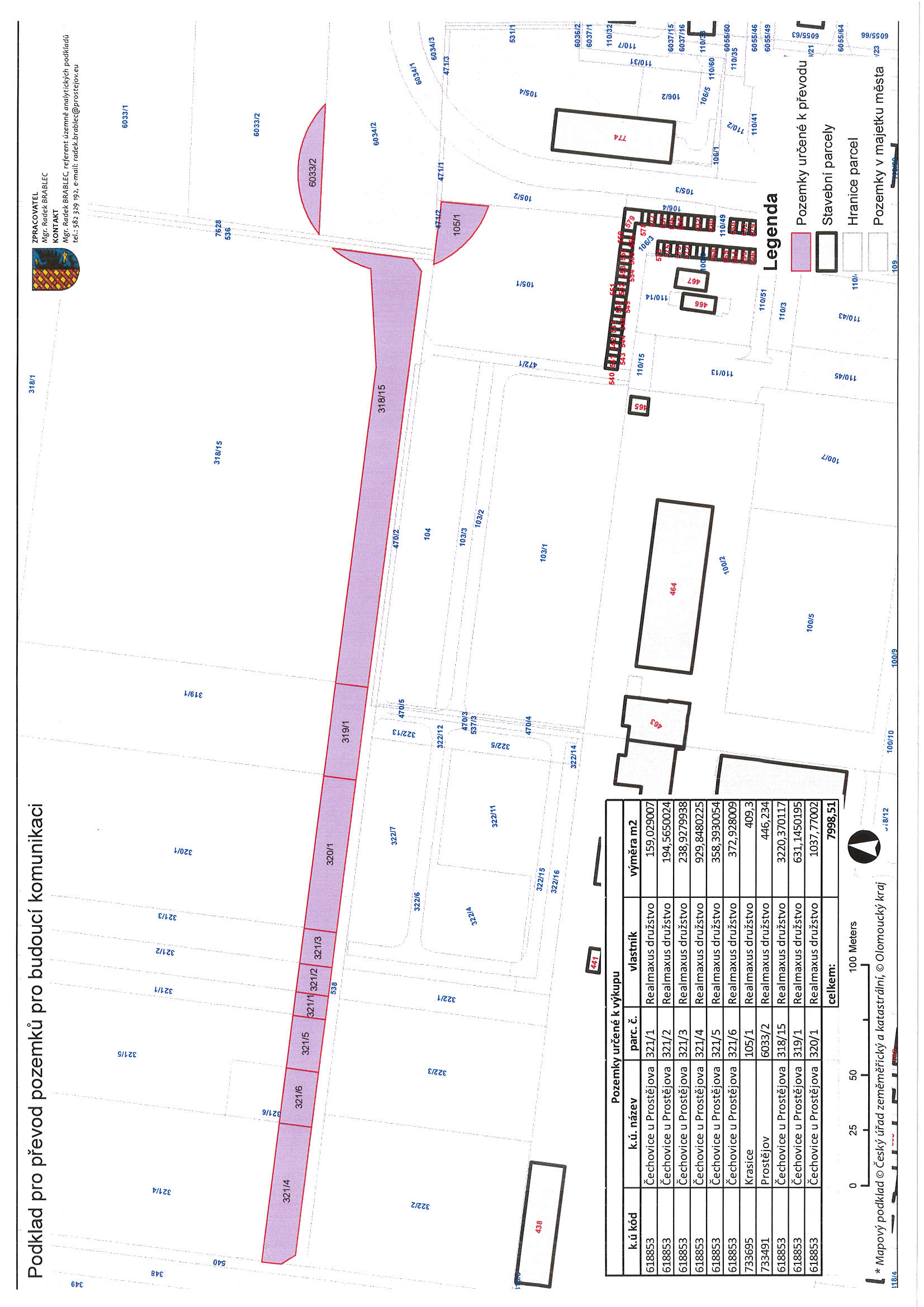 Příloha č. 2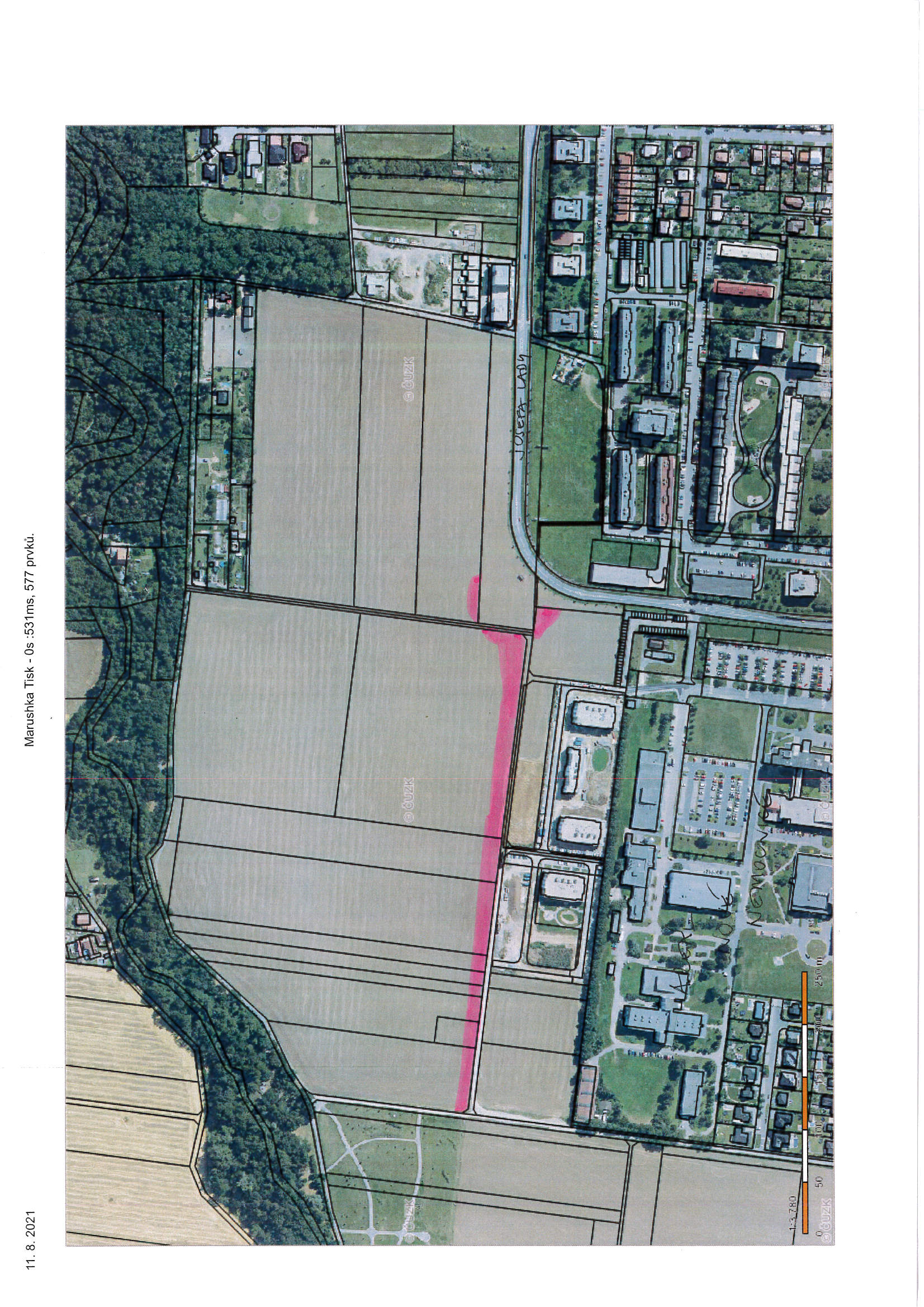 P o d p i s yP o d p i s yP o d p i s yP o d p i s yPředkladatelMgr. Jiří Pospíšil, 1. náměstek primátora18.08.2021Mgr. Pospíšil, v.r.Za správnostMgr. Alexandra Klímková, vedoucí Odboru správy a údržby majetku města18.08.2021Mgr. Klímková, v.r.ZpracovatelBc. Vladimír Hofman, vedoucí oddělení nakládání s majetkem města Odboru SÚMM18.08.2021Bc. Hofman, v.r.Důvodová zpráva obsahuje stanoviska dotčených odborů MMPv (subjektů)Důvodová zpráva obsahuje stanoviska dotčených odborů MMPv (subjektů)Důvodová zpráva obsahuje stanoviska dotčených odborů MMPv (subjektů)Důvodová zpráva obsahuje stanoviska dotčených odborů MMPv (subjektů)Odbor MMPv (subjekt)Odbor MMPv (subjekt)Stanovisko ze dneResumé1.OSÚMM18.08.2021nemá námitek